Graph of the WeekSeptember 24-28, 2012Analyze the graph below and write a reflection on what you think the graph is communicating to you and what you think the article is about.  To guide you with your response, start with some observations. What is the topic of the graph? What does the x-axis represent? What does the y-axis represent? What are some observations that you can make based on the graph? What do you foresee happening about 5 years from now?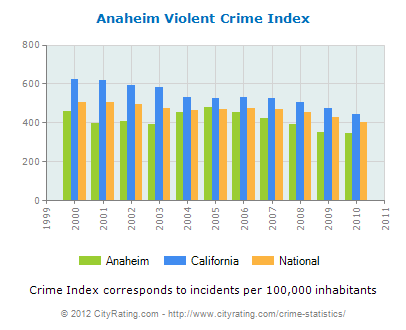 __________________________________________________________________________________________________________________________________________________________________________________________________________________________________________________________________________________________________________________________________________________________________________________________________________________________________________________________________________________________________________________________________________________________________________________________________________________________________________________________________________________________________________________________________________________________________________________________________________________________________________________________________________________________________________________________________________________________________________________________________________________________________________________________________________________________________________________________________________________________________________________________________________________________________________________________________________________________________________________________________________________________________________________________________________________________________________________________________________________________________________________________________________________________________________________________________________________________________________________________________________________________________________________________________